В соответствии с Бюджетным кодексом Российской Федерации от 31.08.1998 N 145-ФЗ, Федеральным законом от 06.10.2003 № 131-ФЗ «Об общих принципах организации местного самоуправления в Российской Федерации», Уставом Батыревского  муниципального округа Чувашской Республики администрация Батыревского муниципального округа Чувашской Республики ПОСТАНОВЛЯЕТ:1. Утвердить прилагаемую муниципальную программу Батыревского муниципального округа Чувашской Республики «Развитие строительного комплекса и архитектуры» (далее – Муниципальная программа).2.Утвердить ответственным исполнителем Муниципальной программы отдел строительства, дорожного и жилищно-коммунального хозяйства администрации Батыревского муниципального округа.3. Признать утратившими силу:постановление администрации Батыревского района Чувашской Республики от 27.12.2018 № 1292 «О муниципальной программе «Градостроительная деятельность в Батыревском районе Чувашской Республики»;постановления администрации Батыревского района Чувашской Республики «О внесении изменений в постановление администрации Батыревского района № 1292 от 27.12.2018 г. «О муниципальной программе «Градостроительная деятельность в Батыревском районе Чувашской Республики»: от 27.12.2019 № 1170,  от 16.12.2022 № 1125/1.4. Настоящее постановление подлежит официальному опубликованию и распространяется на правоотношения, возникшие с 01 января 2023 года.Глава Батыревского муниципального округа								              Р.В. СеливановУтверждена
постановлением администрации
Батыревского муниципального округа
Чувашской Республики
от 30.05.2023  № 574Муниципальная программа
Батыревского муниципального округа Чувашской Республики «Развитие строительного комплекса и архитектуры» Паспорт
Муниципальной программы Батыревского муниципального округа Чувашской Республики "Развитие строительного комплекса и архитектуры"Раздел I. Приоритеты реализуемой на территории Батыревского муниципального округа политики в сфере реализации Муниципальной программы, цели, задачи, описание сроков и этапов реализации программыПриоритеты реализуемой на территории Батыревского муниципального округа политики в сфере развития строительного комплекса и архитектуры определены указами Президента Российской Федерации от 7 мая 2012 г. N 600 "О мерах по обеспечению граждан Российской Федерации доступным и комфортным жильем и повышению качества жилищно-коммунальных услуг" и от 7 мая 2018 г. N 204 "О национальных целях и стратегических задачах развития Российской Федерации на период до 2024 года", постановлением Правительства Российской Федерации от 30 декабря 2017 г. N 1710 "Об утверждении государственной программы Российской Федерации "Обеспечение доступным и комфортным жильем и коммунальными услугами граждан Российской Федерации", Законом Чувашской Республики от 26 ноября 2020 г. N 102 "О Стратегии социально-экономического развития Чувашской Республики до 2035 года".Основным стратегическим приоритетом в области развития строительного комплекса и архитектуры Батыревского муниципального округа Чувашской Республики являются: обеспечение устойчивого развития территорий Батыревского муниципального округа, улучшение инвестиционной привлекательности республики путем сокращения административных барьеров и сроков оформления разрешительной документации в сфере строительства.Муниципальная программа Батыревского муниципального округа Чувашской Республики "Развитие строительного комплекса и архитектуры" (далее - Муниципальная программа) направлена на достижение следующих целей:обеспечение устойчивого развития территории Батыревского муниципального округа Чувашской Республики.Срок реализации Муниципальной программы - 2022 - 2035 годы.Сведения о целевых показателях (индикаторах) Муниципальной программы, подпрограмм Муниципальной программы и их значениях приведены в приложении N 1 к настоящей Муниципальной программе.Перечень целевых показателей (индикаторов) носит открытый характер и предусматривает возможность их корректировки в случае потери информативности показателя (например, в связи с достижением его максимального значения), изменений приоритетов в области развития строительного комплекса и архитектуры.Раздел II. Обобщенная характеристика основных мероприятий подпрограмм муниципальной программыСистема основных мероприятий является совокупностью взаимосвязанных мер, направленных на достижение поставленных целей и решение задач Муниципальной программы.Мероприятия муниципальной программы сформированы с использованием следующих принципов:нацеленность мероприятий на повышение качества предоставления муниципальных услуг в строительстве;соответствие мероприятий требованиям основных документов стратегического планирования Чувашской Республики, а также основам документов стратегического планирования Российской Федерации.Достижение целей и решение задач Муниципальной программы будет осуществляться в рамках реализации подпрограммы "Градостроительная деятельность".Подпрограмма "Градостроительная деятельность в Батыревском муниципальном округе Чувашской Республики" предусматривает выполнение основных мероприятий.Основное мероприятие подпрограммы "Устойчивое развитие территорий Батыревского муниципального округа посредством территориального планирования, градостроительного зонирования, планировки территории, архитектурно-строительного проектирования".Реализация указанного мероприятия позволит рационально использовать территориальные ресурсы, создать базу для формирования государственной информационной системы обеспечения градостроительной деятельности в Чувашской Республике, формировать современный архитектурный облик населенных пунктов.Раздел III. Обоснование объема финансовых ресурсов, необходимых для реализации муниципальной программыРасходы на реализацию Муниципальной программы формируются за счет средств федерального бюджета, республиканского бюджета Чувашской Республики, бюджета Батыревского муниципального округа.Прогнозируемые объемы финансирования мероприятий муниципальной программы в 2022 - 2035 годах составляют 3 782,8 тыс. рублей, в том числе:в 2022 году - 2 982,7 тыс. рублей;в 2023 году - 0,0 тыс. рублей;в 2024 году - 0,0 тыс. рублей;в 2025 году - 0,0 тыс. рублей;в 2026 - 2030 годах - 800,1 тыс. рублей;в 2031 - 2035 годах - 0,0 тыс. рублей;из них средства:республиканского бюджета Чувашской Республики - 2 833,6 тыс. рублей (74,9 процента), в том числе:в 2022 году - 2 833,6 тыс. рублей;в 2023 году - 0,0 тыс. рублей;в 2024 году - 0,0 тыс. рублей;в 2025 году - 0,0 тыс. рублей;в 2026 - 2030 годах - 0,0 тыс. рублей;в 2031 - 2035 годах - 0,0 тыс. рублей;бюджета Батыревского муниципального округа - 942,9 тыс. рублей (25 процентов), в том числе:в 2022 году - 149,1 тыс. рублей;в 2023 году - 0,0 тыс. рублей;в 2024 году - 0,0 тыс. рублей;в 2025 году - 0,0 тыс. рублей;в 2026 - 2030 годах - 800,1 тыс. рублей;в 2031 - 2035 годах - 0,0 тыс. рублей.Объемы финансирования Муниципальной программы подлежат ежегодному уточнению исходя из реальных возможностей бюджетов всех уровней.Ресурсное обеспечение и прогнозная (справочная) оценка расходов за счет всех источников финансирования реализации Муниципальной программы приведены в приложении N 2 к Муниципальной программе.Приложение N 1
к муниципальной программе
Батыревского муниципального округа
Чувашской Республики
"Развитие строительного
комплекса и архитектуры"Сведения
о целевых индикаторах, показателях муниципальной программы "Развитие строительного комплекса и архитектуры"Приложение N 2
к муниципальной программе
Батыревского муниципального округа
Чувашской Республики
"Развитие строительного
комплекса и архитектуры"Ресурсное обеспечение
реализации муниципальной программы Батыревского муниципального округа Чувашской Республики "Развитие строительного комплекса и архитектуры" за счет всех источников финансированияПриложение N 3
к Муниципальной программе
Батыревского муниципального округа
Чувашской Республики
"Развитие строительного
комплекса и архитектуры"Подпрограмма
"Градостроительная деятельность в Батыревском муниципальном округе Чувашской Республики"Паспорт подпрограммыРаздел I. Приоритеты и цель подпрограммы, задачи и показатели (индикаторы) достижения целей и решения задач, описание основных ожидаемых конечных результатов подпрограммы, сроков и контрольных этапов реализации подпрограммыПриоритетами в рамках реализации настоящей Подпрограммы являются:создание условий для устойчивого развития территории Батыревского муниципального округа.Основными целями Подпрограммы являются:- обеспечение устойчивого развития территорий Чувашской Республики посредством реализации документов территориального планирования.Осуществление поставленных целей требует решения следующих задач:формирования системы документов территориального планирования, градостроительного зонирования;мониторинга документов территориального планирования и контроля за реализацией;обеспечения мониторинга своевременной актуализации и приведения в соответствие требованиям действующего законодательства документов территориального планирования и градостроительного зонирования муниципальных образований;ведения информационной системы обеспечения градостроительной деятельности в Батыревском муниципальном округе;разработку генерального плана.Срок реализации подпрограммы - 2022 - 2035 годы.Раздел II. Перечень и сведения о целевых индикаторах и показателях подпрограммы с расшифровкой плановых значений по годам ее реализацииСостав целевых индикаторов и показателей Подпрограммы определен исходя из необходимости достижения основных целей и решения задач Подпрограммы. Перечень целевых индикаторов и показателей носит открытый характер и предусматривает возможность их корректировки в случае потери информативности показателя (например, в связи с достижением его максимального значения), изменений приоритетов государственной политики в сфере градостроительной деятельности и архитектуры, а также изменений законодательства Российской Федерации и законодательства Чувашской Республики, муниципальных правовых актов Батыревского муниципального округа, влияющих на расчет данных показателей.Сведения о целевых индикаторах и показателях Подпрограммы приведены в приложении N 1 к настоящей Подпрограмме.Раздел III. Характеристика основных мероприятий подпрограммы с уточнением сроков и этапов их реализацииДостижение целей и решение задач подпрограммы "Градостроительная деятельность в Батыревском муниципальном округе Чувашской Республики" будет осуществляться в рамках реализации следующих мероприятий:Основное мероприятие: Устойчивое развитие территорий Батыревского муниципального округа, в том числе городских округов, сельских и городских поселений, посредством территориального планирования, градостроительного зонирования, планировки территории, архитектурно-строительного проектирования.Мероприятие 1.1. Разработка генерального плана Батыревского муниципального округа Чувашской Республики.Мероприятие 1.2. Проведение землеустроительных работ в целях координатного описания границы муниципального образования.Мероприятие 1.3. Актуализация документов территориального планирования с использованием цифровой картографической основы и внесение изменений в правила землепользования и застройки.Раздел IV. Обоснование объема финансовых ресурсов, необходимых для реализации подпрограммыФинансовое обеспечение реализации Подпрограммы осуществляется за счет средств федерального бюджета, республиканского бюджета Чувашской Республики, бюджета Батыревского муниципального округа и внебюджетных источников.При софинансировании мероприятий Подпрограммы из внебюджетных источников могут использоваться различные инструменты государственно-частного партнерства.Общий объем финансирования Подпрограммы в 2022 - 2035 годах составляет 1973,9 тыс. рублей, в том числе за счет средств федерального бюджета - 0,0 тыс. рублей, республиканского бюджета Чувашской Республики - 1 380,0 тыс. рублей, бюджета Батыревского муниципального округа - 593,9  тыс. рублей.Ресурсное обеспечение и прогнозная (справочная) оценка расходов за счет всех источников финансирования реализации Подпрограммы приведены в приложении N 2 к настоящей Подпрограмме.Приложение N 1
к подпрограмме "Градостроительная
деятельность в Батыревском
муниципальном округе Чувашской
Республики" Муниципальной программы
Батыревского муниципального округа
Чувашской Республики
"Развитие строительного
комплекса и архитектуры"Сведения
о целевых индикаторах и показателях подпрограммы "Градостроительная деятельность в Батыревском муниципальном округе Чувашской Республики" муниципальной программы "Развитие строительного комплекса и архитектуры"Приложение N 2
к подпрограмме "Градостроительная
деятельность в Батыревском
муниципальном округе Чувашской
Республики" Муниципальной программы
Батыревского муниципального округа
Чувашской Республики
"Развитие строительного
комплекса и архитектуры"Ресурсное обеспечение
реализации подпрограммы "Градостроительная деятельность в Батыревском муниципальном округе Чувашской Республики" муниципальной программы Батыревского муниципального округа Чувашской Республики "Развитие строительного комплекса и архитектуры" за счет всех источников финансированияЧĂВАШ  РЕСПУБЛИКИ ПАТĂРЬЕЛ                                     МУНИЦИПАЛЛĂ ОКРУГĔН АДМИНИСТРАЦИЙĔ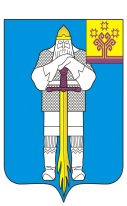 ЧУВАШСКАЯ  РЕСПУБЛИКААДМИНИСТРАЦИЯБАТЫРЕВСКОГОМУНИЦИПАЛЬНОГО ОКРУГАЙЫШĂНУ30.05.2023 ç.,  № 574 Патăрьел ялěПОСТАНОВЛЕНИЕ30.05.2023 г. № 574село БатыревоОб утверждении муниципальной программы Батыревского муниципального округа Чувашской Республики «Развитие строительного комплекса и архитектуры»Ответственный исполнитель  муниципальной  программы-Отдел строительства, дорожного и жилищно-коммунального хозяйства администрации Батыревского муниципального округа Чувашской РеспубликиУчастники  муниципальной  программы-Отдел строительства, дорожного и жилищно-коммунального хозяйства администрации Батыревского муниципального округа, Управление по благоустройству и развитию территорий администрации Батыревского муниципального округа  Подпрограммы муниципальной программы-"Градостроительная деятельность в Батыревском муниципальном округе Чувашской Республики"Цели  муниципальной  программы-обеспечение устойчивого развития территории Батыревского муниципального округа Чувашской РеспубликиЗадачи  муниципальной  программы-формирование системы документов территориального планирования, градостроительного зонирования, мониторинг документов территориального планирования;обеспечение своевременной актуализации и приведения в соответствие с требованиями действующего законодательства документов территориального планирования и градостроительного зонирования Батыревского муниципального округа Чувашской Республики;снижение административной нагрузки на застройщиков, совершенствование нормативно-правовой базы и порядка регулирования в сфере жилищного строительства;ведение информационной системы обеспечения градостроительной деятельности в Батыревском муниципальном округе Чувашской Республики.Целевые индикаторы и показатели  муниципальной  программы-к 2036 году будут достигнуты следующие целевые индикаторы и показатели:доля обеспеченности документами территориального планирования, градостроительного зонирования, нормативами градостроительного проектирования, соответствующими законодательству Российской Федерации  - 100 процентов.Сроки и этапы реализации муниципальной программы-2022 - 2035 годы:1 этап - 2022 - 2025 годы;2 этап - 2026 - 2030 годы;3 этап - 2031 - 2035 годы.Объемы финансирования  муниципальной  программы с разбивкой по годам реализации  муниципальной  программы-прогнозируемые объемы финансирования мероприятий муниципальной программы в 2022 - 2035 годах составляют 1 973,9 тыс. рублей, в том числе:в 2023 году – 1603,9 тыс. рублей;в 2024 году - 185,0 тыс. рублей;в 2025 году - 185,0 тыс. рублей;в 2026 - 2030 годах - 0,0 тыс. рублей;в 2031 - 2035 годах - 0,0 тыс. рублей;из них средства:республиканского бюджета Чувашской Республики – 1 380,0 тыс. рублей, в том числе:в 2023 году - 1 380,0 тыс. рублей;в 2024 году - 0,0 тыс. рублей;в 2025 году - 0,0 тыс. рублей;в 2026 - 2030 годах - 0,0 тыс. рублей;в 2031 - 2035 годах - 0,0 тыс. рублей;бюджета Батыревского муниципального округа – 593,9 тыс. рублей, в том числе:в 2023 году - 223,9 тыс. рублей;в 2024 году - 185,0 тыс. рублей;в 2025 году - 185,0 тыс. рублей;в 2026 - 2030 годах - 0,0 тыс. рублей;в 2031 - 2035 годах - 0,0 тыс. рублей.Объемы финансирования муниципальной программы подлежат ежегодному уточнению исходя из возможностей бюджета Батыревского муниципального округа Чувашской Республики.Ожидаемые результаты реализации  муниципальной  программы-реализация муниципальной программы позволит:обеспечить устойчивое развитие территорий Батыревского муниципального округа Чувашской Республики, развитие инженерной, транспортной и социальной инфраструктуры на основании соответствующих законодательству Российской Федерации схемы территориального планирования Батыревского муниципального округа, документов территориального планирования Батыревского муниципального округа.N п/пЦелевой индикатор (показатель) (наименование)Единица измеренияЦелевые индикаторыЦелевые индикаторыЦелевые индикаторыЦелевые индикаторыЦелевые индикаторыN п/пЦелевой индикатор (показатель) (наименование)Единица измерения2023202420252026-20302031-203512356789Муниципальная программа "Развитие строительного комплекса и архитектуры"Муниципальная программа "Развитие строительного комплекса и архитектуры"Муниципальная программа "Развитие строительного комплекса и архитектуры"Муниципальная программа "Развитие строительного комплекса и архитектуры"Муниципальная программа "Развитие строительного комплекса и архитектуры"Муниципальная программа "Развитие строительного комплекса и архитектуры"Муниципальная программа "Развитие строительного комплекса и архитектуры"Муниципальная программа "Развитие строительного комплекса и архитектуры"1Доля обеспеченности документами территориального планирования, градостроительного зонирования, нормативами градостроительного проектирования, соответствующими законодательству Российской Федерации%1001001001001002Разработка генерального плана Батыревского муниципального округаед.100003Разработка правил землепользования и застройки Батыревского муниципального округаед.01000СтатусНаименование подпрограммы, основного мероприятия, мероприятияКод бюджетной классификацииКод бюджетной классификацииИсточники финансированияРасходы по годам, тыс. рублейРасходы по годам, тыс. рублейРасходы по годам, тыс. рублейРасходы по годам, тыс. рублейРасходы по годам, тыс. рублейСтатусНаименование подпрограммы, основного мероприятия, мероприятияглавный распорядитель бюджетных средствцелевая статья расходовИсточники финансирования2023202420252026-20302031-203512345678910Муниципальная программа"Развитие строительного комплекса и архитектуры" 903Ч900000000всего1603,9185,0185,00,00,0Муниципальная программа"Развитие строительного комплекса и архитектуры" 903Ч900000000федеральный бюджет0,00,00,00,00,0Муниципальная программа"Развитие строительного комплекса и архитектуры" 903Ч900000000республиканский бюджет  1380,00,00,00,00,0Муниципальная программа"Развитие строительного комплекса и архитектуры" 903Ч900000000бюджет Батыревского муниципального округа223,9185,0185,00,00,0Основное мероприятие 1Устойчивое развитие территорий Батыревского муниципального округа посредством территориального планирования, градостроительного зонирования, планировки территории, архитектурно-строительного проектирования903Ч910400000всего1603,9185,0185,00,00,0Основное мероприятие 1Устойчивое развитие территорий Батыревского муниципального округа посредством территориального планирования, градостроительного зонирования, планировки территории, архитектурно-строительного проектирования903Ч910400000федеральный бюджет0,00,00,00,00,0Основное мероприятие 1Устойчивое развитие территорий Батыревского муниципального округа посредством территориального планирования, градостроительного зонирования, планировки территории, архитектурно-строительного проектирования903Ч910400000республиканский бюджет  1380,00,00,00,00,0Основное мероприятие 1Устойчивое развитие территорий Батыревского муниципального округа посредством территориального планирования, градостроительного зонирования, планировки территории, архитектурно-строительного проектирования903Ч910400000бюджет Батыревского муниципального округа223,9185,0185,00,00,0Ответственный исполнитель подпрограммы-Отдел строительства, дорожного и жилищно-коммунального хозяйства администрации Батыревского муниципального округа Чувашской РеспубликиУчастники муниципальной подпрограммы-Отдел строительства, дорожного и жилищно-коммунального хозяйства администрации Батыревского муниципального округа, Управление по благоустройству и развитию территорий администрации Батыревского муниципального округа  Цели подпрограммы-обеспечение устойчивого развития территорий Чувашской Республики посредством реализации документов территориального планированияЗадачи подпрограммы-формирование системы документов территориального планирования, градостроительного зонирования, мониторинг документов территориального планирования;обеспечение своевременной актуализации и приведения в соответствие с требованиями действующего законодательства документов территориального планирования и градостроительного зонирования Батыревского муниципального округа Чувашской Республики;снижение административной нагрузки на застройщиков, совершенствование нормативно-правовой базы и порядка регулирования в сфере жилищного строительства;ведение информационной системы обеспечения градостроительной деятельности в Батыревском муниципальном округе Чувашской Республики.Целевые показатели (индикаторы) подпрограммы-к 2036 году будут достигнуты следующие целевые индикаторы и показатели:доля обеспеченности документами территориального планирования, градостроительного зонирования, нормативами градостроительного проектирования, соответствующими законодательству Российской Федерации  - 100 процентов.Сроки и этапы реализации муниципальной программы-2022 - 2035 годы:1 этап - 2022 - 2025 годы;2 этап - 2026 - 2030 годы;3 этап - 2031 - 2035 годы.Объемы финансирования муниципальной программы с разбивкой по годам реализации-прогнозируемые объемы финансирования мероприятий муниципальной программы в 2022 - 2035 годах составляют 1 973,9 тыс. рублей, в том числе:в 2023 году – 1603,9 тыс. рублей;в 2024 году - 185,0 тыс. рублей;в 2025 году - 185,0 тыс. рублей;в 2026 - 2030 годах - 0,0 тыс. рублей;в 2031 - 2035 годах - 0,0 тыс. рублей;из них средства:республиканского бюджета Чувашской Республики – 1 380,0 тыс. рублей, в том числе:в 2023 году - 1 380,0 тыс. рублей;в 2024 году - 0,0 тыс. рублей;в 2025 году - 0,0 тыс. рублей;в 2026 - 2030 годах - 0,0 тыс. рублей;в 2031 - 2035 годах - 0,0 тыс. рублей;бюджета Батыревского муниципального округа – 593,9 тыс. рублей, в том числе:в 2023 году - 223,9 тыс. рублей;в 2024 году - 185,0 тыс. рублей;в 2025 году - 185,0 тыс. рублей;в 2026 - 2030 годах - 0,0 тыс. рублей;в 2031 - 2035 годах - 0,0 тыс. рублей.Объемы финансирования муниципальной программы подлежат ежегодному уточнению исходя из возможностей бюджета Батыревского муниципального округа Чувашской Республики.Ожидаемые результаты реализации муниципальной программы-реализация муниципальной программы позволит:обеспечить устойчивое развитие территорий Батыревского муниципального округа Чувашской Республики, развитие инженерной, транспортной и социальной инфраструктуры на основании соответствующих законодательству Российской Федерации схемы территориального планирования Батыревского муниципального округа, документов территориального планирования Батыревского муниципального округа;создать условия для улучшения инвестиционного климата;повысить доступность и качество предоставляемых муниципальных услуг, в том числе в электронном виде.N п/пЦелевой индикатор (показатель) (наименование)Единица измеренияЦелевые индикаторыЦелевые индикаторыЦелевые индикаторыЦелевые индикаторыЦелевые индикаторыN п/пЦелевой индикатор (показатель) (наименование)Единица измерения2023202420252026-20302031-203512356789Подпрограмма "Градостроительная деятельность"Подпрограмма "Градостроительная деятельность"Подпрограмма "Градостроительная деятельность"Подпрограмма "Градостроительная деятельность"Подпрограмма "Градостроительная деятельность"Подпрограмма "Градостроительная деятельность"Подпрограмма "Градостроительная деятельность"Подпрограмма "Градостроительная деятельность"1Доля обеспеченности документами территориального планирования, градостроительного зонирования, нормативами градостроительного проектирования, соответствующими законодательству Российской Федерации%1001001001001002Разработка генерального плана Батыревского муниципального округаед.100003Разработка правил землепользования и застройки Батыревского муниципального округаед.01000СтатусНаименование подпрограммы, основного мероприятия, мероприятияКод бюджетной классификацииКод бюджетной классификацииИсточники финансированияРасходы по годам, тыс. рублейРасходы по годам, тыс. рублейРасходы по годам, тыс. рублейРасходы по годам, тыс. рублейРасходы по годам, тыс. рублейСтатусНаименование подпрограммы, основного мероприятия, мероприятияглавный распорядитель бюджетных средствцелевая статья расходовИсточники финансирования2023202420252026-20302031-203512345678910Подпрограмма «Градостроительная деятельность»903Ч910000000всего1603,9185,0185,00,00,0Подпрограмма «Градостроительная деятельность»903Ч910000000федеральный бюджет0,00,00,00,00,0Подпрограмма «Градостроительная деятельность»903Ч910000000республиканский бюджет  1380,00,00,00,00,0Подпрограмма «Градостроительная деятельность»903Ч910000000бюджет Батыревского муниципального округа223,9185,0185,00,00,0Основное мероприятие 1Устойчивое развитие территорий Батыревского муниципального округа посредством территориального планирования, градостроительного зонирования, планировки территории, архитектурно-строительного проектирования903Ч910400000всего1603,9185,0185,00,00,0Основное мероприятие 1Устойчивое развитие территорий Батыревского муниципального округа посредством территориального планирования, градостроительного зонирования, планировки территории, архитектурно-строительного проектирования903Ч910400000федеральный бюджет0,00,00,00,00,0Основное мероприятие 1Устойчивое развитие территорий Батыревского муниципального округа посредством территориального планирования, градостроительного зонирования, планировки территории, архитектурно-строительного проектирования903Ч910400000республиканский бюджет  1380,00,00,00,00,0Основное мероприятие 1Устойчивое развитие территорий Батыревского муниципального округа посредством территориального планирования, градостроительного зонирования, планировки территории, архитектурно-строительного проектирования903Ч910400000бюджет Батыревского муниципального округа223,9185,0185,00,00,0Мероприятие 1.1Разработка генеральных планов 903Ч910402390всего1483,90,00,00,00,0Мероприятие 1.1Разработка генеральных планов 903Ч910402390федеральный бюджет0,00,00,00,00,0Мероприятие 1.1Разработка генеральных планов 903Ч910402390республиканский бюджет  1380,00,00,00,00,0Мероприятие 1.1Разработка генеральных планов 903Ч910402390бюджет Батыревского муниципального округа103,90,00,00,00,0Мероприятие 1.2Проведение землеустроительных работ в целях координатного описания границы муниципального образования903Ч910177180всего120,0120,0120,00,00,0Мероприятие 1.2Проведение землеустроительных работ в целях координатного описания границы муниципального образования903Ч910177180федеральный бюджет0,00,00,00,00,0Мероприятие 1.2Проведение землеустроительных работ в целях координатного описания границы муниципального образования903Ч910177180республиканский бюджет  0,00,00,00,00,0Мероприятие 1.2Проведение землеустроительных работ в целях координатного описания границы муниципального образования903Ч910177180бюджет Батыревского муниципального округа120,0120,0120,00,00,0Мероприятие 1.3Актуализация документов территориального планирования с использованием цифровой картографической основы и внесение изменений в правила землепользования и застройки903Ч910173020всего0,065,065,00,00,0Мероприятие 1.3Актуализация документов территориального планирования с использованием цифровой картографической основы и внесение изменений в правила землепользования и застройки903Ч910173020федеральный бюджет0,00,00,00,00,0Мероприятие 1.3Актуализация документов территориального планирования с использованием цифровой картографической основы и внесение изменений в правила землепользования и застройки903Ч910173020республиканский бюджет  0,00,00,00,00,0Мероприятие 1.3Актуализация документов территориального планирования с использованием цифровой картографической основы и внесение изменений в правила землепользования и застройки903Ч910173020бюджет Батыревского муниципального округа0,065,065,00,00,0